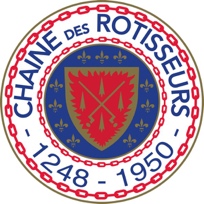 Chaine Des RotisseursMembership FeesNew Members – One time InductionNon-Professional (someone not employed in the food, alcoholic beverage or hotel industries (see below), including restaurants, wineries, distilleries, breweries, distribution and production)$550.00 Chaine Membership ($300 Induction fee plus $250 first-year dues) – separate check to “Chaine des Rotisseurs $250.00 If your spouse is joining ($125 Induction fee plus $125 first-year dues) - separate check to “Chaine des Rotisseurs$95.00 Mondiale Membership ($60 Induction fee plus $35 first-year dues) – separate check to “Chaine des Rotisseurs$100.00 Local Dues – separate check to “Chaine des Rotisseurs – Sedona” Professional (Someone working in the food or alcoholic beverage industry or hotel GMs, owners and managers)$500.00 or $550 Chaine Membership ($300 Induction fee plus $200-$250 first-year dues) – separate check to “Chaine des Rotisseurs $250.00 If your spouse is joining ($125 Induction fee plus $125 first-year dues) - separate check to “Chaine des Rotisseurs$95.00 Mondiale Membership ($60 Induction fee plus $35 first-year dues) – separate check to “Chaine des Rotisseurs$100.00 Local Dues – separate check to “Chaine des Rotisseurs – Sedona” Annual Fees after you are Inducted*Non-Professional (someone not employed in the service industry, including restaurant, distribution and production)$250.00 Chaine Membership – separate check to “Chaine des Rotisseurs $125.00 for your spouse - separate check to “Chaine des Rotisseurs$35.00 Mondiale Membership – separate check to “Chaine des Rotisseurs$100.00 Local Dues – separate check to “Chaine des Rotisseurs – Sedona” Professional (Someone working in the service industry)$200.00 or $250.00 Chaine Membership – separate check to “Chaine des Rotisseurs $125.00 for your spouse - separate check to “Chaine des Rotisseurs$35.00 Mondiale Membership – separate check to “Chaine des Rotisseurs$100.00 Local Dues – separate check to “Chaine des Rotisseurs – Sedona” Reinstatement (A past member, that has been already inducted. However, has let their membership expire and wants to rejoin)$125.00 + Dues set by National – separate check to “Chaine des Rotisseurs. 
Contact National at 973.360.9200, for reinstatement fees and/or dues$35.00 Mondiale Membership – separate check to “Chaine des Rotisseurs$100.00 Local Dues – separate check to “Chaine des Rotisseurs – Sedona” The Bailli must approve any reinstatements, so all applications for reinstatement must be submitted to the Bailli. All dues are on a calendar year basis.  New or reinstated members joining after September 1st are considered paid through December 31 of the following year.There are also other categories of membership that are not normally used, and are not listed here.  The Bailli is aware of those categories and can advise you accordingly.  Give checks to the Sedona Bailli, Wes Schemmer, or both the National Chaine and the Bailliage accept credit cards on their websites.Note: Either National or the Sedona Bailliage can change fees. This list is up-to-date as of November 2022.